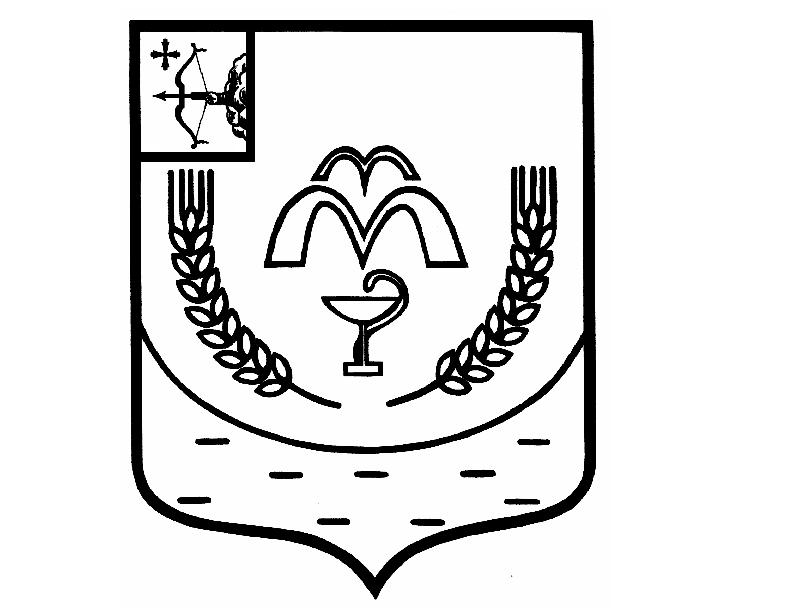 КУМЕНСКАЯ РАЙОННАЯ ДУМАПЯТОГО СОЗЫВАРЕШЕНИЕот 24.11.2020 № 35/256пгт.КуменыО внесении изменений в решение Куменской районной Думы от 17.12.2019 № 28/213На основании статьи 23 Устава муниципального образования Куменский муниципальный район Кировской области Куменская районная Дума РЕШИЛА:Внести в решение Куменской районной Думы от 17.12.2019 № 28/213 «О бюджете муниципального образования Куменский муниципальный район Кировской области на 2020 год и плановый период 2021 и 2022 годов» следующие изменения:1. Пункт 1 изложить в следующей редакции:«1. Утвердить основные характеристики бюджета муниципального образования Куменский муниципальный район Кировской области на 2020 год:1.1. Общий объем доходов бюджета муниципального образования в сумме 379 752,6 тыс. рублей;1.2. Общий объем расходов бюджета муниципального образования в сумме 382 577,9 тыс. рублей;1.2. Дефицит бюджета муниципального образования в сумме 2 825,3 тыс. рублей».2. Утвердить в пределах общего объема доходов районного бюджета  установленного пунктом 1 – 3 настоящего Решения, прогнозируемые объемы поступления налоговых и неналоговых доходов общей суммой, объемы безвозмездных поступлений по подстатьям классификации доходов на 2020 год согласно приложению 6 в новой редакции к настоящему Решению.3. Утвердить в пределах общего объема расходов бюджета муниципального района, установленного пунктом 1 - 3 настоящего Решения, распределение бюджетных ассигнований по разделам и подразделам классификации расходов бюджетов на 2020 год согласно приложению 7 в новой редакции к настоящему Решению.4. Утвердить в пределах общего объема расходов бюджета муниципального района, установленного пунктом 1 настоящего Решения, распределение бюджетных ассигнований по целевым статьям (муниципальным программам Куменского района и непрограммным направлениям деятельности), группам видов расходов классификации расходов бюджетов на 2020 год согласно приложению 8 в новой редакции к настоящему Решению.5. Утвердить ведомственную структуру расходов бюджета муниципального района на 2020 год согласно приложению 9 в новой редакции к настоящему Решению.6. Утвердить источники финансирования дефицита бюджета муниципального района на 2020 год согласно приложению 10 в новой редакции к настоящему Решению.7. Утвердить распределение иных межбюджетных трансфертов на поддержку мер по обеспечению сбалансированности бюджетов поселений в 2020 году по итогам исполнения бюджетов поселений за 9 месяцев 2020 года согласно приложению 18 в новой редакции к настоящему Решению.8. Исключить абзацы со второго по четвертый  пункта 22 Решения.9. Исключить абзацы с восьмого по четырнадцатый  пункта 23 Решения.10. Настоящее решение вступает в силу в соответствии с действующим законодательством.Председатель Куменской районной Думы    А.Г. ЛеушинГлава Куменского района       И.Н. ШемпелевПояснительная запискао внесении изменений в решение Куменской районной Думы от 17.12.2019 № 28/213«О бюджете муниципального образования Куменский муниципальный район Кировской области на 2020 год и плановый период 2021 и 2022 годов».(на Куменскую районную Думу 24.11.2020 г.)ДОХОДЫ        Доходы в бюджет муниципального района в целом увеличены  на 6885,0 тыс. рублей.По безвозмездным поступлениям из бюджета план увеличен на 4060,4 тыс. рублей.  - увеличена дотация на поддержку мер по обеспечению сбалансированности местных бюджетов между бюджетами муниципального района в сумме  4 060,4 тыс. рублей по администратору доходов финансовое управление;- перенесена  субвенция  на возмещение расходов педагогическим работникам образовательных организаций (00020230024050000150) между главными распорядителями: в  сумме42,2 тыс. рублей с  управления  образования перенесена  на   администрацию района.По собственным поступлениям план увеличен в сумме 2 824,6 тыс. рублей, в том числе:- увеличен  план по налогу, взимаемому  в связи с применением упрощенной системы налогообложения в сумме  4 000,0 тыс. рублей, в связи с фактическим выполнением плановых назначений по администратору доходов налоговая служба;- увеличен план по налогу на имущество организаций в сумме 707,0 тыс. рублей, в связи с фактическим выполнением плановых назначений по администратору доходов налоговая служба;- увеличен план по уплате госпошлины в сумме 200,0 тыс. рублей, связи с выполнением плановых назначений по администратору доходов налоговая служба;- увеличен план по доходам от компенсации затрат бюджетов муниципальных районов  в сумме 21,0 тыс. рублей, в связи с фактическим выполнением плановых назначений  по администратору доходов администрация района;- увеличен план по доходам от реализации земельных участков в сумме 280,0 тыс. рублей в связи с  фактическим выполнением плановых назначений   по администратору доходов администрация района;- увеличен план по доходам от уплаты штрафов в сумме 200,0 тыс. рублей в связи с  фактическим выполнением плановых назначений   по администратору доходов налоговая служба, министерство юстиции Кировской области;- увеличен план по уплате за негативное воздействие на окружающую среду в сумме 400,0 тыс. рублей, в связи с фактическим выполнением плановых назначений по администратору доходов  федеральная служба по надзору в сфере природопользования;- уменьшен план по доходам от платных услуг, предпринимательской деятельности в сумме 1 000,0 тыс. рублей, в связи с невыполнением плановых назначений по администратору доходов управление образования;- уменьшен  план по доходам  в виде  дивидендов по акциям на  1 500,0 тыс. рублей  в связи с не поступлением  дивидендов  от ЗАО «Санаторий Нижне- Ивкино» по администратору доходов администрация района;- уменьшен план по налогу на доходы физических лиц в сумме 483,4 тыс. рублей, в связи с невыполнением плановых назначений.РАСХОДЫВ соответствии с постановлением Правительства Кировской области       № 612-П от 19.11.2020 увеличена дотация поселениям на 2077,0 тыс. рублей на поддержку мер по обеспечению сбалансированности местных бюджетов между бюджетами муниципальных районов (городских округов) в 2020 году по итогам исполнения местных бюджетов за 9 месяцев 2020 года, в том числе по Березниковскому сельскому поселению на 55,4 тыс. рублей, по Большеперелазскому сельскому поселению на 98,8 тыс. рублей, по Верхобыстрицкому сельскому поселению на 51,5 тыс. рублей, по Вичевскому сельскому поселению на 638,2 тыс. рублей, по Речному сельскому поселению на 44,2 тыс. рублей, по Вожгальскомусельскому поселению на 274,9 тыс. рублей,  по Куменскому сельскому поселению на 139,6 тыс. рублей, по Нижнеивкинскому городскому поселению на 774,4 тыс. рублей. 	Перераспределены расходы по субвенции на выполнение отдельных государственных полномочий по возмещению расходов, связанных с предоставлением руководителям, педагогическим работникам и иным специалистам (за исключением совместителей) муниципальных образовательных организаций, организаций для детей сирот и детей, оставшихся без попечения родителей, работающим и проживающим в сельских населенных пунктах, поселках городского типа, меры социальной поддержки, установленной абзацем первым части 1 статьи 15 Закона Кировской области об образовании в Кировской области» в сумме 42,2 тыс. рублей перенесены с управления образования на администрацию Куменского района (спортивная школа),в связи с принятием постановления Правительства Кировской области от 13.04.2020 № 152-П.С учетом предложений главных распорядителей бюджетных средств внесены изменения в следующие программы:По Куменской районной Думе сокращены расходы по муниципальной программе «Развитие муниципального управления Куменского района» в сумме 59,1 тыс. рублей (в связи с экономией), за счет этого увеличены расходы по непрограммным мероприятиям в сумме 47,2 тыс. рублей (для выплаты заработной платы и начислений председателю контрольно-счетной комиссии по декабрь 2020 г.). Экономия в сумме 11,9 тыс. рублей направлена на расходы по администрации Куменского района на начисления на выплаты по оплате труда.По управлению образованияадминистрации Куменского районасокращены расходы в связи с экономией по ПР 0701 «Дошкольное образование» в целом на сумму 684,3 тыс. руб., в том числе оплата отопления и технологических нужд  - 610,9 тыс. рублей, оплата водоснабжения и водоотведения – 14,0 тыс. рублей, плата за обращение с твердыми коммунальными отходами – 50,7 тыс. рублей, расходы, производимые за счет доходов от оказания платных услуг на приобретение продуктов питания – 8,7 тыс. рублей.По ПР 0701 «Дошкольное образование» увеличены расходы в целом на сумму 816,4 тыс. руб., в том числе заработная плата и начисления –626,4 тыс. рублей, оплата электроэнергии – 190,0 тыс. руб.(детский сад «Тополек» в связи с переходом на электроотопление).По ПР 0702 «Общее образование» сокращены прочие расходы на сумму 0,9 тыс. руб.По ПР 0702 «Общее образование» увеличены расходы в целом на сумму 795,8 тыс. руб., в том числе расходы, производимые за счет доходов от оказания платных услуг на приобретение продуктов питания – 8,7 тыс. руб., оплата потребления электроэнергии – 786,2 тыс. руб., (школа с. Верхобыстрица – 435,2 тыс. рублей, школа д. Желны – 351,0 тыс. рублей в связи с переходом на электроотопление), расходы на уплату налогов – 0,9 тыс. рублей.По ПР 0703 «Дополнительное образование» сокращены расходы  в целом на сумму 571,4 тыс. руб., в том числе заработная плата и начисления – 381,4 тыс. рублей, оплата отопления и технологических нужд – 187,4 тыс. рублей, плата за обращение с твердыми коммунальными отходами – 2,6 тыс. рублей.По 0709 «Другие вопросы в области образования» сокращены расходы  в целом на сумму 110,6 тыс. руб., в том числе оплата отопления и технологических нужд – 100,6 тыс. рублей, оплата потребления электроэнергии – 10,0 тыс. рублей.По 0104 «Функционирование Правительства Российской Федерации, высших исполнительных органов государственной власти субъектов Российской Федерации, местных администраций» сокращены расходы    на сумму 245,0 тыс. руб. экономия по заработной плате и начислениям в связи с вакантными ставками.В связи с сокращением поступления доходов по родительской плате  сокращены расходы на 1000,0 тыс. рублей, в том числе: по дошкольным учреждениям  - 377,6 тыс. рублей, по школам - 156,8 тыс. рублей, по учреждениям дополнительного образования - 37,2 тыс. рублей, по ПР 0707 «Молодежная политика» (проведение летних лагерей) - 428,5 тыс. рублей.	По  управлению образования увеличены расходы за счет дотации на поддержку мер по обеспечению сбалансированности местных бюджетов между бюджетами муниципальных районов (городских округов) в 2020 году по итогам исполнения местных бюджетов за 9 месяцев 2020 года на выплату аванса за декабрь по детским садам и школам ( по ставкам за счет районного бюджета) на 1 500,0 тыс. рублей.По администрации Куменского района сокращены расходы на 311,6 тыс. рублей в связи с экономией, по следующим муниципальным программам:	- «Поддержка и развитие малого предпринимательства в Куменском районе» на 1,5 тыс. рублей (объявления в газете);- «Охрана окружающей среды в Куменском районе» на 103,3 тыс. рублей (ликвидация свалок);	- «Управление муниципальным имуществом Куменского района» на 185,1 тыс. рублей (снос аварийного здания школы п. Краснооктябрьский – 85,1 тыс. рублей. 100,0 тыс. рублей объявления в газете, паспортизация).-«Поддержка деятельности социально ориентированных некоммерческих организаций и развитие активности населения в Куменском районе» на 21,7 тыс. руб. (экономия по мероприятиям, которые не проведены в течение года);	За счет сокращения данных расходов и экономии по Куменской районной Думе увеличены расходы по следующим муниципальным программам:	- «Развитие культуры Куменского района» на 202,1 тыс. руб. (для выплаты заработной платы за первую половину декабря и начислений за ноябрь сотрудникам музея и библиотеки); 	- «Развитие муниципального управления Куменского района» на 92,8 тыс. рублей (для выплаты заработной платы за первую половину декабря и начислений за ноябрь главе и муниципальным служащим).	- «Информатизация муниципального образования Куменский муниципальный район Кировской области» на 28,6 тыс. руб. (для приобретения компьютера).	По программе « Развитие транспортной системы в Куменском районе» перенесены ассигнования с ВР 244, предусмотренные на составление смет, на ВР 853 на оплату штрафа в сумме 50,0 тыс. рублей.	В рамках программы «Развитие муниципального управления Куменского района» перераспределены ассигнования по  разделам, подразделам, целевым статьям и видам расходов для выплаты заработной платы и начислений на заработную плату.	Всего доходы бюджета увеличены на 6 885,0 тыс. рублейи составят 379 752,6 тыс. рублей.	Расходы бюджета увеличены на 2 577 тыс. рублей и составят 382 577,9тыс. рублей. 	Дефицит бюджета сокращен на 4308,0 тыс. рублейза счет уменьшения сумм привлечения кредита (план первоначальный 17800,0 тыс. рублей, с изменениями 13492,0 тыс. рублей). Дефицит бюджета составит 2825,3 тыс. рублей.	Внесены изменения в приложение № 6 «Объемы поступления налоговых и неналоговых доходов общей суммой, объемы безвозмездных поступлений по подстатьям классификации доходов бюджетов, прогнозируемые на 2020 год»;Приложение № 7 «Распределение бюджетных ассигнований по разделам и подразделам классификации расходов бюджетов на 2020 год»;Приложение № 8 «Распределение бюджетных ассигнований по целевым статьям (муниципальным программам Куменского района и непрограммным направлениям деятельности), группам видов расходов классификации расходов бюджетов на 2020 год»;Приложение № 9 «Ведомственная структура расходов бюджета муниципального района на 2020год»;Приложение № 10 «Источники финансирования дефицита бюджета муниципального района на 2020 год».Утверждено приложение № 18 в новой редакции «Распределение иных межбюджетных трансфертовна поддержку мер по обеспечению сбалансированности бюджетов поселений в 2020 году по итогам исполнения бюджетов поселений за 9 месяцев 2020 года».Исключены абзацы со второго по четвертый  пункта 22 Решения.Исключены абзацы с восьмого по четырнадцатый  пункта 23 Решения.Заместитель главы администрации района,начальник финансового управления                                          О.В. МедведковаДроздова О.Ю. 2-14-75Ходырева С.Т. 2-12-55									Приложение № 18									к решению Куменской районной Думы									от  24.11.2020 № 35/256РАСПРЕДЕЛЕНИЕиных межбюджетных трансфертовна поддержку мер по обеспечению сбалансированности бюджетов поселений в 2020 году по итогам исполнения бюджетов поселений за 9 месяцев 2020 года                                                 Приложение № 6                                                 Приложение № 6                                                 Приложение № 6                                                          к решению Куменской                                                           к решению Куменской                                                           к решению Куменской                                                районной Думы                                                      районной Думы                                                      районной Думы                                                                 от 24.11.2020 № 35/256                                                          от 24.11.2020 № 35/256                                                          от 24.11.2020 № 35/256                                                         Приложение № 7                                                         Приложение № 7                                                         Приложение № 7                                                         Приложение № 7                                                                  к решению Куменской                                                                  к решению Куменской                                                                  к решению Куменской                                                                  к решению Куменской                                                        районной Думы                                                        районной Думы                                                        районной Думы                                                        районной Думы                                                                   от 24.11.2020 № 35/256                                                                   от 24.11.2020 № 35/256                                                                   от 24.11.2020 № 35/256                                                                   от 24.11.2020 № 35/256                                                           Приложение № 8                                                                    к решению Куменской                                                          районной Думы                                                                      от 24.11.2020 № 35/256Приложение № 9Приложение № 9Приложение № 9к решению Куменскойк решению Куменскойк решению Куменскойк решению Куменскойрайонной Думырайонной Думырайонной Думыот 24.11.2020 № 35/256от 24.11.2020 № 35/256от 24.11.2020 № 35/256                                 Приложение № 10                                 Приложение № 10                                 к решению Куменской                                   к решению Куменской                                   районной Думы                                 районной Думы                                 от 24.11. 2020 № 35/256                                 от 24.11. 2020 № 35/256№ п/пНаименование поселенийСумма (тыс. рублей)1Нижнеивкинское городское поселение774,42Куменское сельское поселение139,63Большеперелазское сельское поселение98,84Речное сельское поселение44,25Вичевское сельское поселение638,26Вожгальское сельское поселение274,97Верхобыстрицкое сельское поселение51,58Березниковское сельское поселение55,4ИТОГО2 077,0